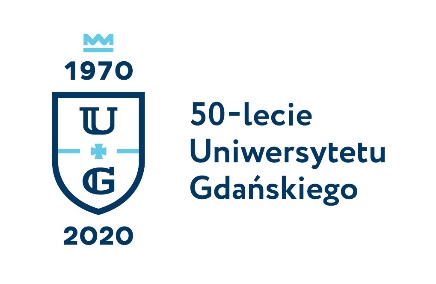 Monika RogoBiuro Rzecznika Prasowego Uniwersytetu Gdańskiegoul. Bażyńskiego 880-309 Gdańsktel.: (58) 523 25 84tel. kom. 725 991 100e-mail monika.rogo@ug.edu.plhttp://www.ug.edu.pl/plGdańsk, 3 kwietnia 2019Informacja prasowaSpotkanie z prof. Jerzym Limonem na Uniwersytecie GdańskimW imieniu wydawnictwa słowo/obraz terytoria, Fundacji Terytoria Książki oraz Uniwersytetu Gdańskiego zapraszamy na spotkanie z prof. dr hab. Jerzym Limonem wokół jego najnowszej książki „Szekspir bez cenzury. Erotyczny żart na scenie elżbietańskiej”. Rozmowę poprowadzi prof. Olga Kubińska. Podczas trwania rozmowy będzie możliwość kupienia egzemplarza książki w promocyjnej cenie. Wstęp wolny.Czas: 4 kwietnia 2019, godz. 17.00Miejsce: Wydział Filologiczny UG, Gdańsk, ul. Wita Stwosza 55, sala 1.47Informacje od organizatorów:Opis książki:Życiorysu Williama Szekspira w tej książce nie będzie. Nie rozwiążemy zagadki Czarnej Damy ani nie ustalimy tożsamości tajemniczego pięknego młodzieńca z sonetów. Nie będziemy się zajmować ulubionym tematem żurnalistów: „kto właściwie napisał Szekspira?”. Zamiast tego o wielkim poecie i dramatopisarzu będziemy mówić jako o mistrzu słowa i żartu, zwłaszcza żartu frywolnego, będącego nie prostackim świntuszeniem dla rozbawienia gawiedzi, lecz grą słowną, która z jednej strony zaskakuje otwartością i śmiałością, z drugiej zaś wręcz oszałamia wyobraźnią oraz inwencją, a także bawi nietuzinkowym poczuciem humoru, w którym miłość niebiańska sąsiaduje z ziemską i dobrze w tym sąsiedztwie się czuje. Autor ma nadzieję, że jego książka zainteresuje nie tylko tłumaczy i reżyserów, lecz także każdego, kogo ciekawi epoka renesansu i to, w jaki sposób przekłada się ją na współczesny nam język.

Krótki biogram prof. Jerzego Limona:Anglista i teatrolog. Większość jego prac naukowych ukazała się za granicą; spośród nich wymienić trzeba Gentlemen od a Company. English Players in Central and Eastern Europe, c. 1590 – c. 1660 (Cambridge University Press 1985), Dangerous Matter. English Drama and Politics in 1623/24 (Cambridge University Press 1986) oraz The Masque of Stuart Culture (University of Delaware Press 1990). Książki te doczekały się blisko stu recenzji i omówień. W Polsce wydał Gdański teatr „elżbietański” (Ossolineum 1989). Publikował artykuły w wielu renomowanych pismach, jak "Pamiętnik teatralny", "Shakespeare Survey", "Shakespeare Quarterly", "The Elizabethan Theatre", "Comparative Drama", "English Studies", "Dialog" i "Teatr". Tłumaczył (razem z Władysławem Zawistowskim) dramaty elżbietańskie (w tym dwie sztuki Szekspira) oraz Toma Stopparda. Jest autorem czterech powieści. Wykłada na Uniwersytecie Gdańskim. Jest prezesem Fundacji Theatrum Gedanense oraz inicjatorem i dyrektorem Gdańskiego Teatru Szekspirowskiego.